Dear Sir/Madam,	At its last meeting (29 April 2016, Geneva), Study Group 13 agreed to disseminate the questionnaire to the attention of the cloud service consumers from the developing world. 	Study Group 13, Question 5/13, has a plan to develop a supplement that will depict the cloud computing scenarios in developing countries. The collection of experiences on deployment and usage of cloud computing services in developing countries will serve a good basis for initial text of the supplement. Analysis of the answers to this questionnaire will help in the development of a new ITU-T supplement on scenarios for deployment of cloud computing in developing countries, addressing challenges in standardization the developing countries are facing from the perspective of the infrastructure requirements and deployment of cloud computing.	I invite you to participate in this survey and would appreciate it if you would complete the questionnaire reproduced in Annex 1 and return it by fax: +41 22 730 5853 or, preferably, by e-mail to the following address: tsbsg13@itu.int no later than 20 June 2016.	In addition, I kindly ask you to share this questionnaire with the Cloud Services Customers in your country which are not ITU-T members in order to ask them to give their feedback on the questionnaire before the deadline mentioned above. For easy communication of responses we made this questionnaire available online at the following address: https://www.itu.int/en/ITU-T/studygroups/2013-2016/13/Pages/questionnaires/CSCs.aspx. 	I wish to thank you in advance for your participation in this survey. We value your opinion.Yours faithfully,Chaesub Lee
Director of the Telecommunication
Standardization BureauAnnex: 1Annex 1Questionnaire for Cloud Service Providers (CSPs)On Cloud Computing Scenarios in Developing CountriesPlease return this completed survey to the following address: 
Telecommunication Standardization Bureau/ITU
Place des Nations
CH-1211 Geneva 20Switzerland
Fax: +41 22 730 5853
E-mail: tsbsg13@itu.int Deadline for submission of response: 20 June 2016Responder informationName: ……………………………………………………………………………………..Title: ……………………………………………………………………………………..Organization: ……………………………………………………………………………………..Address: ……………………………………………………………………………………..Telephone: ……………………………………………………………………………………..Fax: ……………………………………………………………………………………..E-mail: ……………………………………………………………………………………..What is your country? ……………………………………………………………………………………..General QuestionsWhat is your main line of Business?Cloud Service ProviderMobile Service ProviderFixed Service ProviderInternet Service providerWhat means of connections are used in your country?ADSLCableSatelliteFibreOther: …………………………..What types of customers are currently subscribing to Cloud Computing in your country?Small- to medium-sized EnterprisesCorporate companiesMultinational companiesIndividual data usersIndividual mobile phone usersHow many enterprises in your country have migrated to the cloud till 2015? …………………………………………………………………………………….What are the reasons behind your engagement in the Cloud Computing area?Increase in efficiency and faster time to marketReduced costsCustomer on-demand service provisioningWhat kind of cloud service support are you more likely to use?WebMailCommunication and collaboration servicesOnline Customer Support (part of the CRM) Infrastructure as a service for computing or storageOther: …………………………..Cloud Computing DeploymentWhat cloud computing deployment models are you implementing?PrivatePublicCommunityHybridWhat is the most promising cloud solution or service? (Please select all applicable choices.)SaaS (any software application like CRM, HR, finance, email, supply chain management, etc.)IaaS (for computing, storage, databases, etc.)NaaS (VPN, any other network connectivity)PaaS (dedicated platform for cloud services)CaaS (Communications as a Service)DaaS (Desktop as a Service)XaaS (Everything as a Service)Other: …………………………..Do you think that integration with your applications’ demands in the cloud make it complex?YesNoIn your view, which technology scope should the CSP focus on?ServerStorageSecurityNetworkOperation SystemSoftwareDo you consider important the rapid provisioning of cloud computing services?YesNoDo you consider important the dynamic provisioning of cloud computing services?YesNoDo you consider important data sharing through centralized consolidation at Data Centre level?YesNoIn your view, what are the prevailing infrastructure needs for supporting and enabling access to cloud services?Broadband connectivityInternet exchange pointsReliable electrical powerOther: …………………………..Standardisation RequirementsIn your view, is there need for standardization of cloud computing services in your country?YesNoIn your view, what areas of standardization do you consider important for cloud computing?SecurityInteroperabilityStorage and computingConnectivity AccessUser identificationMobilityService Level AgreementPortabilityPrivacyOther: …………………………..Do you think standardization makes the adoption of the cloud easier and more flexible? YesNoDo you consider that cloud data loss or leakage countermeasures should be carefully standardized? YesNoShould standardization set up business continuity processes for the cloud? YesNoShould service level agreements be standardized?YesNoIf yes, what should be standardized in service level agreements?Provisioning TimeAccountability
Security and Privacy
Confidentiality
Service Availability
Quality Of Service   
Applicable LawOther: …………………………..Should service management (like patch, incident and change) be standardized? YesNoShould cloud service contract management be standardized? YesNoCan you identify some of the issues associated with cloud adoption that can be addressed with standards?……………………………………………………………………………………………Opportunities and Challenges for Cloud Computing DeploymentWhat are the external barriers that you are encountering with cloud computing adoption?Lack of capacity buildingLack of adequate standardsLack of cloud computing expertsOther: …………………………..What are the internal barriers that you are encountering with cloud computing adoption?Lack of skillsDifficulty of migration to the cloudInteroperability with other cloud providersOther: …………………………..What do you think are bottlenecks and weakness that need to be addressed for an effective deployment of cloud services as perceived by cloud customers?Security issuesCompliance issuesPrivacy issuesIntegration issuesVendor lock-inOther:What are the scenarios that can spur the adoption of cloud services in the country and in developing countries?
……………………………………………………………………………………………
_________________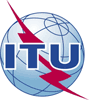 International telecommunication unionTelecommunication Standardization BureauInternational telecommunication unionTelecommunication Standardization Bureau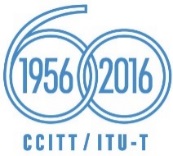 Geneva, 11 May 2016Geneva, 11 May 2016Ref:TSB Circular 221COM13/TKTSB Circular 221COM13/TK-	To Administrations of Member States of the Union-	To Administrations of Member States of the UnionTel:+41 22 730 5226+41 22 730 5226-	To Administrations of Member States of the Union-	To Administrations of Member States of the UnionFax:+41 22 730 5853+41 22 730 5853-	To Administrations of Member States of the Union-	To Administrations of Member States of the UnionE-mail:tsbsg13@itu.int tsbsg13@itu.int Copy:-	To ITU-T Sector Members;-	To ITU-T Associates;-	To ITU Academia;-	To the Chairman and Vice-Chairmen of Study Group 13;-	To the Director of the Telecommunication Development Bureau;-	To the Director of the Radiocommunication BureauCopy:-	To ITU-T Sector Members;-	To ITU-T Associates;-	To ITU Academia;-	To the Chairman and Vice-Chairmen of Study Group 13;-	To the Director of the Telecommunication Development Bureau;-	To the Director of the Radiocommunication BureauSubject:Questionnaire for Cloud Service Providers (CSPs) On Cloud Computing Scenarios in Developing CountriesQuestionnaire for Cloud Service Providers (CSPs) On Cloud Computing Scenarios in Developing CountriesQuestionnaire for Cloud Service Providers (CSPs) On Cloud Computing Scenarios in Developing CountriesQuestionnaire for Cloud Service Providers (CSPs) On Cloud Computing Scenarios in Developing CountriesAction: Please return the questionnaire by 20 June 2016 at the latestPlease return the questionnaire by 20 June 2016 at the latestPlease return the questionnaire by 20 June 2016 at the latestPlease return the questionnaire by 20 June 2016 at the latest